21世纪影楼业的前途在哪里时光进入了21世纪，社会面貌各行各业都发生了巨大变化，影楼业概莫能外。 曾几何时，影楼是时髦高雅的行业，收入颇丰，多少人羡慕不已，可是时代发展到了今天，相机是极普通的玩意儿，就连人手一台的手机大多有摄影功能甚至用手机摄像也司空见惯，可见影楼的日子越来越不好过，而且同行竞争，一个小县城也有十多家影楼，竞争呈现白热化，可见影楼的前景暗淡。摄影业已经有 160 多年的历史了，从黑白照片到彩色照片，从胶卷到数码，未来的几十年会怎样发展呢？21 世纪手机，电脑，高性能的电视机普及率极高，新时代中国经济的发展给多媒体立体影像的应用创造了条件，只能拍摄呆板的平面照片的影楼已经不能满足群众的要求了， 现在所有的电视机都设有USB 插口，电脑已经高度普及，手机更是人手一台，影像从平面图片转向多媒体立体影像更新换代已经具备物质基础，影楼业必然走向多媒体立体影像的时代。立体影像包括立体摄影与立体摄像，也就是涉及立体图像的拍摄与制作，立体视频的拍摄与制作。立体照片是什么样的，很多人并没有看到过， 立体摄影有三种显示方式：1、立体对图，2、红蓝立体图，3、光栅立体图像。其中立体对图的历史最为久远有160多年的历史了，摄影术发明不久就诞生了立体摄影术。人们发现从两个位置拍摄同一个目标，然后把得到的两张照片放在一起用一个装置观看，使左眼只看到左图，右眼只看到右图，两张图就会自动合成一个立体图，精确立体再现拍摄的景物。这种立体拍摄术曾风靡欧美工业国家。后来有人发明了红蓝立体图，就是把左右图分别用红色调和蓝色调合在一起来表现，用左镜片红色右镜片蓝色的眼镜来观看同样可以呈现立体景物的效果。这种眼镜的价格低，而且观看时不用调节与画面的距离（观看立体对图需要调节与画面的距离）比观看立体对图更方便，所以得到了广泛的应用。直到现在这种红蓝立体图仍然是一种重要的立体观看方法，而且这种红蓝立体眼镜还可以观看红蓝立体视频。立体影像还有一种观看方法是使用偏光眼镜，有3D功能的电视机现在基本使用这种方法。立体对图和红蓝立体图在观看时均需要借助一种观看设备，而光栅立体图像不需要借助任何设备直接用肉眼就可以看到层次分明栩栩如生的立体画面。这种图像很奇妙，前景凸出画外，背景深陷画中，以至于有的人不由自主的伸出手去摸画中的景物。不过这种不用借助任何眼镜就能看到立体景物的优点，却有一个缺点：立体对图和红蓝立体图网上可以传递，在电脑和电视上呈现后戴上3D眼镜就可以观看了，但是光栅立体图像在电脑上却无法表现立体效果,必须看到这种光栅图像实物才能看到立体效果，这也限制了它的传播和发展，而且光栅立体图像的制作过程也比较复杂，从而使这种立体图像至今没有普及。新时代影楼与旧式影楼明显的区别是使用双机拍摄，所拍摄作品是两张貌似相同（实质是细节不同）的图片，这就是立体对图，戴上专用的3D眼镜就可以看到立体景物；不仅拍摄立体图片还可以拍摄视频，而且是多媒体的立体视频。现在全国还没有一家这种可以拍摄立体图片和立体视频的影楼，但是可以肯定用不了多久这种新式的影楼就会出现，这得益于近年来张泽先生所发明的倾角式3D拍摄支架，这种新式的3D拍摄支架轻便灵活经济实用，即可以立体摄影也可以立体摄像，即能拍摄8米内的近景也能拍摄几十米外的远景，其费用不到国外反光式垂直3D支架的二十分之一，极大降低了3D影像的拍摄成本。这种支架一旦量产很快将改变影楼业的低迷状况。倾角式3D支架不仅可以应用于影楼业，在影视业也可以大展拳脚，利用这种新型3D支架的超低拍摄成本，以及优异的适应性可以拍摄大量的3D影片，改变目前电视机空有3D功能却没有3D节目的窘境。上世纪末国内出现了立体摄影活动，建立了多家光栅材料厂，制作光栅立体图像所用的软件也研发出来了，甚至连光栅立体冲印机也研究出来了，这些年立体影像活动停滞不前没有进展，主要是互联网兴旺发达起来，紧接着移动通讯迅猛发展起来，把人们对立体影像这种兴趣掩盖了，另一方面立体影像的拍摄一直没有找到合适的拍摄设备，并且缺乏立体影像拍摄技术及教材资料，但是毕竟这是一块未开发的领域，立体影像可以广泛应用影楼业，影视业，旅游业和广告业，具有极大的开发潜力。2019年4月18-20日在上海第三届国际发明创新展会上，立体影像技术培训项目荣获银牌奖。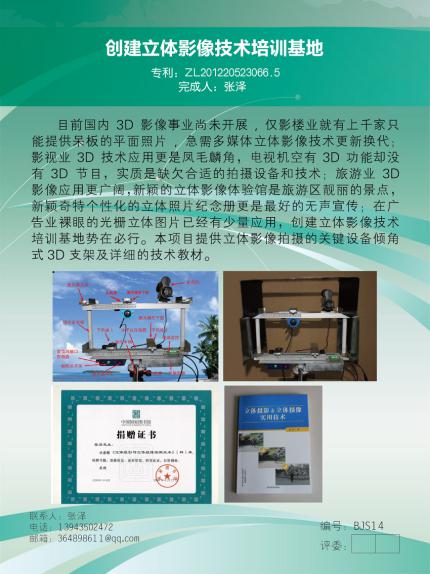 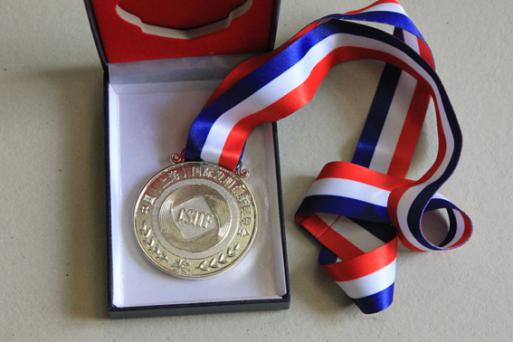 